·50·园	林	科	技	2017 年 第 1 期南召开。 本次年会由中国风景园林学会园林植物与古树名木专业委员会和济南市城市园林绿化局主办，由济南千佛山风景名胜区管理中心和山东旺盛园林股份有限公司承办。 共有六十余位全国各地远道而来的专家学者参加本次年会。本次会议有学术交流、自由论坛及学术考察三项内容。与会专家学者围绕湿生植物、海绵城市园林绿地建设、节约型园林建设中植物选择以及古树名木保护等议题进行讨论，探寻新思路，拓展新途径。 此次年会邀请到了上海同济大学教授张德顺、上海应用技术大学生态技术与工程学院执行院长张志国、北京林业大学教授董丽、青岛海岱园林设计事务所主任乔敏、东北农业大学园艺学院副院长闫永庆、威海市园林建设集团董事长戚海峰、 济南市城市园林绿化局总工安吉磊、杭州植物园高级工程师楼建华、广州普邦园林股份有限公司研究院院长谭广文、北京植物园植保中心主任熊德平、天津市园林规划设计研究院副院长杨一力作报告。在年会自由论坛上，与会知名专家现场解答参与代表提出的关于园林植物应用及发展、生物多样性、古树名木保护等方面的问题。通过不断提高学术交流水平，增强了专委会的活力、影响力与凝聚力。最后，各位专家学者对济南四门塔古树“ 九顶松”及五峰山古树“银杏之王”、“ 天津客”、“ 十三太保”进行考察。 在现场测量，并共同研究探讨如何对这些古树名木进行更好的保护。此次年会分享前沿学术思想，交流最新技术成果，搭建了一个充分开放的交流合作平台，引领行业发展，深受同行的认同和欢迎。与会专家学者以此为契机，广纳真知灼见，广聚学术智慧，开阔视野，增进友谊，共同推动我国风景园林事业再上新台阶。摘自中国风景园林学会网站 2017.01.03北京城市副中心外围将现绿色游憩环北京城市副中心已确定“两带、一环、一心”的园林绿化空间布局。北京市园林绿化局昨天召开“全力推进北京城市副中心园林绿化建设动员大会”，勾勒出未来北京城市副中心的绿化蓝图。“两带”分东西，西部“一带”是指，在副中心和朝阳区交界区域，建设贯穿南北的生态绿带，有效改善副中心和中心城的生态、景观联系。 东部“一带”是指，在通州区和北三县、武清区交界处，沿潮白河和北运河两侧，建设生态绿带，实现京津冀生态建设一体化。“一环”是指，在副中心外围，建设一个绿色休闲游憩环，实现城乡生态环境建设一体化。目前已确定今年将启动建设梨园、西小马、永顺城市、永顺刘庄、宋庄等 10 余个公园的建设， 增加公园绿地面积2000 余亩。“一心”是指，在副中心中间区域建设大尺度绿色空间。目前已确定，在行政办公区区域 6 平方公里范围内，今年将启动实施先行启动区 1.2 平方公里范围内的道路绿地、街头绿地、水系两岸公共绿地建设，绿化面积 56 公顷。 完成办公区南侧千年城市守望林公园绿地示范工程建设，绿化面积 36 公顷。此外，未来副中心内的主要河道将实现滨水绿地公园化，并通过绿道全线贯通、城市主干道林荫化；建设 30 多个公园。 其中，今年将新建和改造 12 家公园，包括继续完成去年已启动的 8 个公园绿地的建设和改造，即减河公园、西海子公园、碧水公园、西小马公园、梨园城市森林公园、三元村公园、休闲公园、永顺城市公园；新启动绿地建设的公园包括运河公园城市段、永顺上营公园、永顺镇小潞邑公园、休闲公园二期。今年还将加强城市道路绿化建设，完成去年启动的 8 条道路绿化建设，包括新华大街及通胡大街、玉带河大街、北运河西滨河路、朝阳北路、京榆旧线、芙蓉东路、新华南路、内环路；启动宋梁路、通顺路、商务中心区路网 3 条道路绿化。 预计明年底前全部完工。根据统计，通州今年将完成的园林绿化项目达到 67 个，全年新增林地绿地 5.2 万亩，改造提升 8.5 万亩。 到 2030 年，通州全域森林覆盖率将达 35%， 人均公园绿地 30 平方米，公园绿地 500 米服务半径覆盖率达 100%。市园林绿化局提出，副中心绿化建设坚持“适地适树”，种植适合副中心生长的彩叶植物和花卉，尤其是市花、市树。重点选择色彩丰富、季相变化明显、观赏性强、绿期长、寿命长的乔木树种；选择花期长、色彩鲜艳、耐修剪的灌木树种。摘自《北京晨报》2017.03.03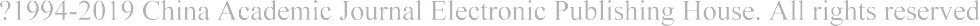 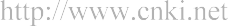 